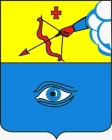 ПОСТАНОВЛЕНИЕ__17.11.2022_                                                                                                      № _24/8__ г. ГлазовО проведении городского конкурса на лучшее новогоднее оформление предприятий потребительского рынка города Глазова В целях создания праздничной атмосферы для жителей и гостей города в предновогодние дни, новогодние и рождественские праздники, формирования позитивного имиджа торговой отрасли, повышения культуры обслуживания, на основании Федерального закона от 06.10.2003 № 131-ФЗ «Об общих принципах организации местного самоуправления в Российской Федерации», руководствуясь Уставом муниципального образования «Город Глазов»,ПОСТАНОВЛЯЮ:1. Управлению экономики, развития города, промышленности, потребительского рынка и предпринимательства Администрации города Глазова провести городской конкурс на лучшее новогоднее оформление предприятий потребительского рынка города Глазова (далее - Конкурс)2. Утвердить прилагаемое Положение о проведении Конкурса (приложение № 1).3. Утвердить прилагаемую форму заявки на участие в Конкурсе (приложение № 2). 4. Утвердить прилагаемый состав конкурсной комиссии по подведению итогов Конкурса (приложение № 3). 5. Настоящее постановление подлежит официальному опубликованию.6. Контроль за исполнением настоящего постановления оставляю за собой.Приложение № 1 утверждено постановлением Администрации города Глазоваот_17.11.2022_ № _24/8_Положениео проведении городского конкурса на лучшее новогоднее оформление предприятий потребительского рынка города ГлазоваОбщие положения1.1. Настоящее Положение определяет цели, порядок, условия организации, проведения и подведения итогов городского конкурса на лучшее новогоднее оформление предприятий потребительского рынка города Глазова (далее – Конкурс).1.2. Цели проведения Конкурса:- создание праздничной атмосферы для жителей и гостей города Глазова в предновогодние дни, Новогодние и Рождественские праздники, повышение эстетической культуры населения; - улучшение архитектурно-художественного облика и выразительности предприятий потребительского рынка в преддверии новогодних праздников, благоустройство прилегающих территорий;- повышение культуры обслуживания населения;- привлечение руководителей организаций сферы потребительского рынка на выполнение работ по праздничному оформлению фасадов зданий и прилегающих к ним территорий;- выявление лучших исполнителей образного, цветового и светового решения в оформлении фасадов зданий и прилегающих территорий; определение организаций, обеспечивших на высоком художественном и профессиональном уровне оформление витрин, торговых залов, фасадов зданий и прилегающих к ним территорий; - распространение положительного опыта в деле художественного оформления города Глазова;1.3. Организатором Конкурса является Администрация города Глазова в лице управления экономики, развития города, промышленности, потребительского рынка и предпринимательства Администрации города Глазова (далее - Управление).1.4. В Конкурсе принимают участие юридические лица всех организационно-правовых форм собственности и индивидуальные предприниматели, осуществляющие деятельность в сфере потребительского рынка на территории города Глазова.2. Порядок проведения Конкурса2.1. Для участия в Конкурсе необходимо до 20 декабря 2022 года направить в Управление заявку по адресу: г. Глазов, ул. Динамо, 6, кабинет 228 либо по электронной почте econom05@glazov-gov.ru.2.2. К заявке прилагаются фотоматериалы по оформлению объектов потребительского рынка. Цифровые фотографии должны быть представлены в виде электронных файлов с разрешением не менее 300 dpi в формате JPEG,  изображения на фотографиях должны быть четкими и яркими.Дополнительно могут быть представлены видеоролики продолжительностью не более 30 секунд.2.3. Победители предыдущих конкурсов могут участвовать в Конкурсе  с новыми или измененными проектами.2.4. Конкурс проводится  среди следующих групп (категорий) предприятий:- «Торговые и торгово-развлекательные центры (комплексы)»;- «Магазины по продаже продовольственных товаров»;- «Магазины по продаже непродовольственных товаров»;- «Супермаркеты»;- «Нестационарные торговые объекты»;- «Организации общественного питания до 20 посадочных мест»;- «Организации общественного питания более 20 посадочных мест»;- «Кулинарные магазины»;- «Предприятия бытового обслуживания населения, гостиницы».Критерии оценки Конкурса3.1. Итоги Конкурса оцениваются конкурсной комиссией в баллах по каждому критерию.3.2. Критерии оценки участников Конкурса представлены в таблице:При оценке участников Комиссией учитывается комплексный подход к оформлению объекта потребительского рынка и прилегающей к нему территории в дневное и вечернее время, создание наиболее выразительных и оригинальных художественных композиций, наличие гармонии цветового решения в оформлении, санитарное состояние прилегающей территории.В оформлении объекта потребительского рынка приветствуется:- применение современных светотехнических средств типа дюралайта, клип-лайта или неона и композиций из них;- применение светового дождя (занавеса), гирлянд, в том числе сеток-гирлянд для декорирования деревьев, «бегущих огней», импульсных лампочек;- применение готовых светодинамических конструкций (композиций типа «фонтан», «пальма», «фейерверк», «снежинка», изображений новогодней атрибутики и т.п.). - использование декоративных панно, поздравительных плакатов с новогодней и корпоративной символикой и тематикой, различных объемных фигур сказочных персонажей, скульптур и новогодних елок (надувных, ледовых, снежных и т.д.). 4. Подведение итогов награждение участников Конкурса4.1. C момента завершения принятия заявок члены конкурсной комиссии путем просмотра представленных материалов проводят оценку участников Конкурса и оценивают их в соответствии с критериями, указанными в пункте 3.2. настоящего положения.4.2. Подведение итогов Конкурса осуществляется конкурсной комиссией до 13 января 2023 года.4.3. Победителями Конкурса признаются участники, набравшие наибольшее количество баллов. При равном количестве баллов мнение председателя Комиссии является решающим.4.4. Решение конкурсной комиссии оформляется протоколом и подписывается председателем конкурсной комиссии.4.5. Победитель Конкурса определяется отдельно по каждой категории предприятий с присуждением I, II, III места. 4.6. Победители Конкурса в каждой категории награждаются дипломами.4.7.Конкурсная комиссия оставляет за собой право на учреждение номинаций.4.8. Результаты Конкурса публикуются в средствах массовой информации и размещаются на официальном сайте муниципального образования «Город Глазов».Начальник управления-экономики, развития города, промышленности, потребительскогорынка и предпринимательства Администрации города Глазова			         К.Ю. МалюковаПриложение № 2утверждено постановлениемАдминистрации города Глазоваот_17.11.2022_ № _24/8_	ЗАЯВКАна участие в конкурсе  на лучшее новогоднее оформление предприятий потребительского рынка города ГлазоваПолное наименование организации (индивидуального предпринимателя) – участника Конкурса _____________________________________________________________________Наименование организации – конкурсного объекта _________________________________Сфера деятельности ____________________________________________________________ (специализация предприятия)Адрес организации – конкурсного объекта: ________________________________________Контактное лицо ______________________________________________________________ (Ф.И.О., должность)Телефон ___________________________, е-mail ____________________________________Укажите группу предприятия для участия в Конкурсе:Я, _______________________________________________________________,             (Ф.И.О. индивидуального предпринимателя, руководителя организации  или уполномоченного лица)даю согласие на использование и обработку моих персональных данных, предусмотренных Федеральным законом от 27.07.2006 № 152-ФЗ «О персональных данных».____________________________       _____________         _________________   (наименование должности руководителя                                       (личная подпись)                                    (И.О. Фамилия)              или уполномоченного лица) 1                                                                                                                                                                       _________________                         (дата)Приложение  № 3утверждено постановлением Администрации города Глазова           от_17.11.2022_ № _24/8_                 Состав конкурсной комиссии по подведению  итоговежегодного городского конкурса на лучшее новогоднее оформлениепредприятий потребительского рынка города ГлазоваНачальник управления экономики,развития города, промышленности, потребительского рынка и предпринимательстваАдминистрации города Глазова			К.Ю. МалюковаАдминистрация муниципального образования «Город Глазов» (Администрация города Глазова) «Глазкар» муниципал кылдытэтлэн Администрациез(Глазкарлэн Администрациез)Глава города ГлазоваС.Н. КоноваловНаименование критерияЗначение критерияКоличество балловКоличество оформленных живых и искусственных деревьев на прилегающей территории 1 балл за 1 дерево1 балл за 1 деревоРазмерные параметры (высота) живых и (или) искусственных елей, установленных на прилегающей территорииЖивые и искусственные ели отсутствуют0 балловРазмерные параметры (высота) живых и (или) искусственных елей, установленных на прилегающей территорииот 1 до 3 м1 баллРазмерные параметры (высота) живых и (или) искусственных елей, установленных на прилегающей территорииот 3 до 5 м3 баллаРазмерные параметры (высота) живых и (или) искусственных елей, установленных на прилегающей территорииот 5 м и более5 балловДоля входных групп, фасадов зданий, оформленных гирляндами из ветвей живых и (или) искусственных елейот 0 до 10 %0 балловДоля входных групп, фасадов зданий, оформленных гирляндами из ветвей живых и (или) искусственных елейот 10 до 50 %2 баллаДоля входных групп, фасадов зданий, оформленных гирляндами из ветвей живых и (или) искусственных елейБолее 50 %3 баллаДоля входных групп, фасадов зданий, оформленных световыми занавесами и (или) светодиодными гирляндамиот 0 до 10 %0 балловДоля входных групп, фасадов зданий, оформленных световыми занавесами и (или) светодиодными гирляндамиот 10 до 30 %1 баллДоля входных групп, фасадов зданий, оформленных световыми занавесами и (или) светодиодными гирляндамиот 30 до 50 % 3 баллаДоля входных групп, фасадов зданий, оформленных световыми занавесами и (или) светодиодными гирляндамиБолее 50 %5 балловРазмерные параметры (высота, ширина) ледовых фигур и (или) объемных скульптур новогодней тематики, установленных на прилегающей территорииЛедовые фигуры и объемные скульптуры новогодней тематики отсутствуют0 балловРазмерные параметры (высота, ширина) ледовых фигур и (или) объемных скульптур новогодней тематики, установленных на прилегающей территорииот 1 до 2 м3 баллаРазмерные параметры (высота, ширина) ледовых фигур и (или) объемных скульптур новогодней тематики, установленных на прилегающей территорииот 2 до 3 м5 балловРазмерные параметры (высота, ширина) ледовых фигур и (или) объемных скульптур новогодней тематики, установленных на прилегающей территорииот 3 м и более10 баллов Количество установленных фигур тематических сказочных персонажей0 единиц0 балловКоличество установленных фигур тематических сказочных персонажейот 1 до 3 единиц 1 баллКоличество установленных фигур тематических сказочных персонажейот 3 до 5 единиц5 балловКоличество установленных фигур тематических сказочных персонажейот 5 и более единиц10 балловДоля элементов новогодней тематики ручной работы в оформлении объектаот 0 до 10 %0 балловДоля элементов новогодней тематики ручной работы в оформлении объектаот 10 до 30 %1 баллДоля элементов новогодней тематики ручной работы в оформлении объектаот 30 до 50 % 5 балловДоля элементов новогодней тематики ручной работы в оформлении объектаБолее 50 %10 балловВнешний вид обслуживающего персонала, наличие спецодежды с использованием новогодней атрибутикиОтсутствует спецодежда с новогодней атрибутикой0 балловВнешний вид обслуживающего персонала, наличие спецодежды с использованием новогодней атрибутикиИспользование спецодежды с новогодней атрибутикой 5 балловУправление экономики,  развития города,  Управление экономики,  развития города,  (наименованиепромышленности, потребительского рынка промышленности, потребительского рынка отраслевого органаотраслевого органаи предпринимательстваи предпринимательстваАдминистрации города Глазова)Администрации города Глазова)«Торговые и торгово-развлекательные центры (комплексы)»«Магазины по продаже продовольственных товаров»«Магазины по продаже непродовольственных товаров»«Супермаркеты»«Нестационарные торговые объекты»;«Организации общественного питания до 20 посадочных мест»«Организации общественного питания более 20 посадочных мест»«Кулинарные магазины»«Предприятия бытового обслуживания населения, гостиницы»Малюкова Ксенья Юрьевна- председатель комиссии, начальник управления экономики, развития города, промышленности, потребительского рынка и предпринимательства Администрации города ГлазоваЧлены конкурсной комиссии:Скрябина  Елена Владимировна- начальник управления общественных связей Администрации города Глазова;Суслопаров Александр Андреевич- начальник управления архитектуры и градостроительства Администрации города Глазова;Чупина Надежда Львовна- начальник сектора экономического анализа и планирования управления экономики, развития города, промышленности, потребительского рынка и предпринимательства Администрации г. Глазова